โครงการเตรียมความพร้อมในการเป็นอาจารย์ผู้สอน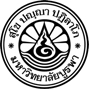 หลักสูตรพยาบาลศาสตรมหาบัณฑิต คณะพยาบาลศาสตร์ มหาวิทยาลัยบูรพา๑. ชื่ออาจารย์ผู้ขอรับการเตรียมความพร้อม (Mentee)……………………………………………………………………………………….……………๒. ชื่ออาจารย์พี่เลี้ยง (Mentor)……………………………………………………………………………………………………………………….……………๓. รายวิชา................................................................................................ภาคเรียน/ ปีการศึกษา.................../..............................หลักสูตรพยาบาลศาสตรมหาบัณฑิต สาขาวิชา………………………………………………………………………………………………………………….  แบบเต็มเวลา 	     	         แบบไม่เต็มเวลา 		   นานาชาติข้อคิดเห็นเพิ่มเติม............................................................................................................................................................................................................................................................................................................................................................................................................................................................................................................................................................................................ผลการประเมินโดยสรุปของอาจารย์พี่เลี้ยง	 สามารถเป็นอาจารย์ผู้สอนหลักได้ ข้อคิดเห็นเพิ่มเติม (ถ้ามี).............................................................................................	 ไม่ผ่าน ยังต้องติดตามหรือสอนอีกครั้ง ข้อคิดเห็นเพิ่มเติม (ถ้ามี).......................................................................................            ลงนาม..................................................................อาจารย์พี่เลี้ยง(..........................................................................)        วัน/เดือน/ปี...................................................................หัวข้อการประเมินดีมาก(๔)ดี(๓)พอใช้(๒)ต้องปรับปรุง(๑)๑. การบรรลุตามวัตถุประสงค์ที่ตั้งไว้แต่ละข้อ	๑.๑ .................................................................................................		๑.๒ .................................................................................................		๑.๓ .................................................................................................		๑.๔ .................................................................................................	๒. การบรรลุวัตถประสงค์โดยรวม๓. ได้ดำเนินงานตามแผนที่ตั้งไว้๔. ความสามารถในการกระตุ้นให้นิสิตคิดวิเคราะห์ สังเคราะห์ และบูรณาการ๕. ความสามารถในการสรุปรวบยอดความคิดในการศึกษาค้นคว้า (Conceptual Skill)๖. ความสามารถในการสอนให้นิสิตมีอิสระทางความคิด เชื่อมั่นในตนเอง และมีความคิดริเริ่มสร้างสรรค์๗. มีวุฒิภาวะทางอารมณ์